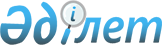 Қырғыз Республикасының 2014 жылғы 29 мамырдағы Еуразиялық экономикалық одақ туралы шартқа қосылуына байланысты Қырғыз Республикасының Дүниежүзілік сауда ұйымындағы тарифтік міндеттемелерін қайта қарау жөніндегі келіссөздерге қатысу үшін келіссөздер делегациясының құрамына өзгерістер енгізу туралыЕуразиялық экономикалық комиссия Кеңесінің 2023 жылғы 30 наурыздағы № 9 өкімі
      1.  Еуразиялық экономикалық комиссия кеңесінің 2016 жылғы 9 тамыздағы № 16 өкімімен бекітілген Қырғыз Республикасының Еуразиялық экономикалық одақ туралы 2014 жылғы 29 мамырдағы шартқа қосылуына байланысты Қырғыз Республикасының Дүниежүзілік сауда ұйымындағы тарифтік міндеттемелерін қайта қарау жөніндегі келіссөздерге қатысу үшін келіссөздер делегациясының құрамына мынадай өзгерістер енгізілсін:
      а) келіссөздер делегациясының құрамына келесі тұлғалар қосылсын:
      Қырғыз Республикасынан
      Беларусь Республикасынан
      Қазақстан Республикасынан
      Еуразиялық экономикалық комиссиядан
      б) келіссөздер делегациясының келесі мүшелерінің жаңа лауазымдарын көрсету:
      в)  келіссөздер делегациясының құрамынан Э.Т.Әлішеров, А.А.Жұмалиева, А. С. Исаева, Н.Д.Құрманова, Н. К. Карапетян, В. М. Серпикова, Е. В. Шатохина, Ж.Е.Азенова, У. Т. Байқадамова, К.Е.Киселева және О. Ю.Шишаева шығарылсын.
      2.  Осы өкім ол қабылданған күннен бастап күшіне енеді. Еуразиялық экономикалық комиссия Кеңесінің мүшелері:
               Армения                Беларусь               Қазақстан                Қырғыз                  РесейРеспубликасынан  Республикасынан  Республикасынан  Республикасынан  Федерациясынан    М.Григорян         И.Петришенко          С.Жұманғарин            А.Касымалиев            А.Оверчук
					© 2012. Қазақстан Республикасы Әділет министрлігінің «Қазақстан Республикасының Заңнама және құқықтық ақпарат институты» ШЖҚ РМК
				
Береналиев
Азатбек Бабаканович
–
Қырғыз Республикасы Сыртқы істер министрлігінің Экономикалық дипломатия департаментінің кеңесшісі
Киселева
Римма Хаджимуратовна
–
Қырғыз Республикасы Экономика және коммерция министрлігінің Сауда саясаты басқармасының басшысы
Малаев
Назарбек Камалдинович
–
Қырғыз Республикасы Экономика және коммерция министрінің орынбасары
Куделевич
Дарья Анатольевна
–
Беларусь Республикасы Сыртқы істер министрлігі Сыртқы экономикалық қызмет департаменті Сауда келіссөздері және қорғау шаралары басқармасының бірінші хатшысы
Прокопчук
Андрей Викторович
–
заместитель директора Департамента внешнеэкономической деятельности – начальник управления торговых переговоров и защитных мер Министерства иностранных дел Республики Беларусь
Алимбетова
Алия Назымбековна
–
 Қазақстан Республикасы Сауда және интеграция министрлігінің Сыртқы сауда қызметі департаментінің директоры
Малгаждаров
Думан Бекмуратович
–
Қазақстан Республикасы Сауда және интеграция министрлігінің Сыртқы сауда қызметі департаменті басқармасының басшысы
Галкина-Куличева
Ольга Юрьевна
–
Сауда саясаты департаментінің Сауда мәселелері жөніндегі халықаралық ынтымақтастық бөлімінің бастығы
Лазарь
Наталья Васильевна
–
Сауда саясаты департаментінің Сауда мәселелері жөніндегі халықаралық ынтымақтастық бөлімінің консультанты
Оганесян
Аветис Оганесович
–
Сауда саясаты департаменті директорының орынбасары;
Тер-Григорян 
Нина Григорьевна
–
Армения Республикасы Экономика министрлігі Еуропалық Одақпен Экономикалық ынтымақтастық департаменті ДСҰ бөлімінің бас маманы
Абдигали 
Азамат Кайратулы
–
Қазақстан Республикасы Сауда және интеграция министрлігінің Сыртқы сауда қызметі департаментінің бас сарапшысы
Ашитов 
Серик Батыржанович
–
Қазақстан Республикасы Сауда және интеграция министрлігінің Сыртқы сауда қызметі департаменті директорының орынбасары
Акынбеков
Алмаз Эмилбекович
–
Тарифтік реттеу бөлімінің басшысы – Қырғыз Республикасы Қаржы Министрлігі жанындағы Мемлекеттік кеден қызметінің кедендік төлемдер және тарифтік реттеу басқармасы басшысының орынбасары
Джумалиев 
Муктар Кыбылбекович
–
Қырғыз Республикасы Экономика және коммерция министрінің кеңесшісі
Каарбаева
Назгуль Токтогуловна
–
Қырғыз Республикасы Ауыл шаруашылығы министрлігі Стратегиялық даму басқармасының ЕАЭО-мен жұмыс және ДСҰ мәселелері жөніндегі сектор меңгерушісі
Максутов
Нурбек Бекболотович
–
Қырғыз Республикасы Экономика және коммерция министрлігінің Женева қаласындағы ДСҰ мәселелері жөніндегі өкілдігінің басшысы
Мамбетжунушева
Эльнура Рыскельдиевна
–
Қырғыз Республикасы Қаржы министрлігі жанындағы Мемлекеттік кеден қызметі төрағасының орынбасары
Ормонова 
Сыядат Акматбековна
–
Қырғыз Республикасы Экономика және коммерция министрлігінің Сауда саясаты басқармасының ДСҰ мәселелері жөніндегі сектор меңгерушісі
Карпова
Александра Владимировна
–
Ресей Федерациясының Экономикалық даму министрлігі Сауда келіссөздері департаментінің Тауарлар саудасы бөлімінің бастығы
Казарян
Ваагн Рудольфович 
–
Еуразиялық экономикалық комиссияның Кедендік-тарифтік және тарифтік емес реттеу департаментінің директоры;